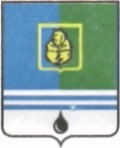  РЕШЕНИЕДУМЫ ГОРОДА КОГАЛЫМАХанты-Мансийского автономного округа - ЮгрыОт «___»_______________20___г.                                                   №_______ О внесении изменений  в решение Думы города Когалыма от 18.06.2015 №557-ГДВ соответствии с Федеральным законом от 06.10.2003 №131-ФЗ «Об общих принципах организации местного самоуправления в Российской Федерации», Уставом города Когалыма, Дума города Когалыма РЕШИЛА:1. Внести в решение Думы города Когалыма от 18.06.2015 №557-ГД «О порядке проведения конкурса по отбору кандидатур на должность главы города Когалыма» (далее – решение) следующие изменения:1.1. Пункт 2 решения признать утратившим силу.1.2. Раздел 1 приложения к решению дополнить пунктом 1.3 следующего содержания:«1.3. Условиями конкурса могут быть предусмотрены требования к профессиональному образованию и (или) профессиональным знаниям и навыкам, которые являются предпочтительными для осуществления главой города полномочий по решению вопросов местного значения.».1.3. В разделе 2 приложения к решению:1.3.1. в абзаце восьмом пункта 2.10 слова «кандидатов ко второму этапу конкурса подписывает уведомления кандидатам» заменить словами «кандидата к участию во втором этапе конкурса подписывает уведомление кандидату»;1.3.2. в абзаце седьмом пункта 2.12 слова «проверки выполнения требований, установленных Федеральным законом от 12.06.2002 №67-ФЗ «Об основных гарантиях избирательных прав и права на участие в референдуме граждан Российской Федерации», Законом Ханты-Мансийского автономного округа - Югры от 18.06.2003 №33-оз «О выборах глав муниципальных образований в Ханты-Мансийском автономном округе – Югре» заменить словами «выполнения требований, установленных абзацем 2 части 2.1 статьи 36 Федерального закона от 06.10.2003 №131-ФЗ «Об общих принципах организации местного самоуправления в Российской Федерации», пунктом 3.2 настоящего Порядка»;1.3.3. в абзаце восьмом пункта 2.12 слова «ко второму этапу конкурса готовит и направляет кандидатам уведомления» заменить словами «к участию во втором этапе конкурса готовит и направляет кандидату уведомление».1.4. В разделе 3 приложения к решению:1.4.1. в пункте 3.1 слова «установленным Федеральным законом от 12.06.2002 №67-ФЗ «Об основных гарантиях избирательных прав и права на участие в референдуме граждан Российской Федерации», Законом Ханты-Мансийского автономного округа - Югры от 18.06.2003 №33-оз «О выборах глав муниципальных образований в Ханты-Мансийском автономном округе – Югре» заменить словами «установленным абзацем 2 части 2.1 статьи 36 Федерального закона от 06.10.2003 №131-ФЗ «Об общих принципах организации местного самоуправления в Российской Федерации»;1.4.2. подпункты 3.1.2, 3.1.3 пункта 3.1 изложить в следующей редакции:«3.1.2. Вместе с заявлением, предусмотренным подпунктом 3.1.1 пункта 3.1 настоящего Порядка, представляются:- копия паспорта или документа, заменяющего паспорт гражданина. Паспорт или документ, заменяющий паспорт гражданина, предъявляется кандидатом при личном представлении документов в конкурсную комиссию, копия паспорта или документа, заменяющего паспорт гражданина, изготавливается в присутствии кандидата и заверяется подписью секретаря конкурсной комиссии;- заверенные кандидатом копии документов, подтверждающих указанные в заявлении сведения об образовании, основном месте работы или службы, о занимаемой должности (роде занятий), а также о том, что кандидат является депутатом;- если кандидат менял фамилию, или имя, или отчество, - копии соответствующих документов.3.1.3. Вместе с заявлением, предусмотренным подпунктом 3.1.1 пункта 3.1 настоящего Порядка, в конкурсную комиссию должны быть представлены по форме согласно приложению 1 к Федеральному закону от 12.06.2002               №67-ФЗ «Об основных гарантиях избирательных прав и права на участие в референдуме граждан Российской Федерации»:- сведения о размере и об источниках доходов кандидата, имуществе, принадлежащем кандидату на праве собственности (в том числе совместной), о счетах (вкладах) в банках, ценных бумагах;- сведения о размере и об источниках доходов супруга (супруги) и несовершеннолетних детей кандидата, имуществе, принадлежащем супругу (супруге) и несовершеннолетним детям кандидата на праве собственности (в том числе совместной), о счетах (вкладах) в банках, ценных бумагах.».1.5. Раздел 4 приложения к решению изложить в следующей редакции:«4. Проведение конкурса4.1. Регистрация факта явки кандидатов начинается за 30 минут до назначенного времени проведения конкурса. Кандидаты, факт явки которых не зафиксирован до назначенного времени начала конкурса, считаются неявившимися.Неявку кандидата на конкурс конкурсная комиссия рассматривает как отказ от участия в конкурсе.4.2. Конкурс проводится в два этапа.Первый этап – конкурс документов.Второй этап – собеседование.4.3. Первый этап конкурса проводится без участия кандидатов путем рассмотрения конкурсной комиссией документов, представленных кандидатами.4.4. На первом этапе конкурса конкурсной комиссией могут быть приняты следующие решения:- о регистрации кандидатом на должность главы города Когалыма;- об отказе в регистрации кандидатом на должность главы города Когалыма;- о допуске кандидата к участию во втором этапе конкурса;- об отказе в допуске кандидата к участию во втором этапе конкурса;- иные решения при необходимости.4.5. Основанием для принятия конкурсной комиссией решения об отказе в регистрации кандидатом на должность главы города Когалыма является наличие у гражданина, представившего документы в конкурсную комиссию, на день проведения конкурса в соответствии с Федеральным законом от 12.06.2002 №67-ФЗ «Об основных гарантиях избирательных прав и права на участие в референдуме граждан Российской Федерации» ограничений пассивного избирательного права для избрания выборным должностным лицом местного самоуправления.4.6. Основанием для принятия конкурсной комиссией решения об отказе в допуске кандидата ко второму этапу конкурса является:- отказ в регистрации кандидатом на должность главы города Когалыма;-  несоблюдение кандидатом требований, установленных пунктом 3.2 настоящего Порядка;- отсутствие среди документов, представленных в конкурсную комиссию, документов, необходимых в соответствии с настоящим Порядком для представления в конкурсную комиссию;- наличие среди документов, представленных кандидатом, документов, оформленных с нарушением установленных требований;- представление кандидатом неполных и (или) недостоверных сведений;- представление кандидатом подложных документов или заведомо ложных сведений.4.7. По итогам первого этапа конкурса конкурсной комиссией принимается решение о допуске кандидатов ко второму этапу конкурса либо об отказе в допуске к участию во втором этапе конкурса, с указанием причин отказа. Решение конкурсной комиссии о результатах первого этапа конкурса подлежит оглашению кандидатам непосредственно после принятия конкурсной комиссией решения.Уведомление об отказе в допуске к участию во втором этапе конкурса, с указанием причин отказа, направляется кандидату в течение 1 рабочего дня после дня проведения первого этапа конкурса.4.8. Второй этап конкурса заключается в оценке конкурсной комиссией профессионального уровня кандидатов.4.9. Во втором этапе конкурса с каждым кандидатом проводится собеседование. Кандидаты приглашаются на собеседование конкурсной комиссией в алфавитном порядке. Собеседование начинается с доклада кандидата о его видении работы главы города Когалыма, планируемых действиях по развитию муниципального образования. В ходе выступления кандидатом может быть представлена дополнительная информация, позволяющая оценить его профессиональный уровень. После окончания выступления каждый член конкурсной комиссии вправе задать кандидату вопросы, направленные на оценку его профессионального уровня, высказаться относительно выступления кандидата и задать иные уточняющие вопросы.4.10. По каждому из кандидатов проводится открытое голосование. Голосование проходит в отсутствие кандидатов.Кандидатура на должность главы города Когалыма представляется конкурсной комиссией в Думу города Когалыма, если за нее проголосует большинство от установленного числа членов конкурсной комиссии.4.11. Конкурсной комиссией представляются в Думу города Когалыма не менее двух кандидатов. 4.12. Конкурсная комиссия принимает решение о признании конкурса несостоявшимся в случаях:1) наличия на дату проведения конкурса менее двух заявлений об участии в конкурсе;2) явка на конкурс менее двух кандидатов;3) если к участию во втором этапе конкурса допущено менее двух кандидатов;4) если по результатам второго этапа менее двух кандидатов набрали большинство голосов от установленного числа членов конкурсной комиссии.4.13. Решение конкурсной комиссии о результатах конкурса оформляется протоколом заседания конкурсной комиссии и направляется в Думу города Когалыма в течение 2 рабочих дней.Решение конкурсной комиссии о результатах конкурса подлежит оглашению кандидатам непосредственно после принятия конкурсной комиссией решения.4.14. Не позднее 2 рабочих дней со дня принятия решения о результатах конкурса, кандидатам, участвовавшим во втором этапе конкурса, направляются уведомления о принятом в отношении них решении.4.15. В случае признания конкурса несостоявшимся Думой города Когалыма принимается решение об объявлении конкурса по отбору кандидатур на должность главы города Когалыма.».2. Признать утратившими силу:- решение Думы города Когалыма от 27.04.2016 №676-ГД «О внесении изменения в решение Думы города Когалыма от 18.06.2015 №557-ГД»;- решение Думы города Когалыма от 14.12.2016 №49-ГД «О внесении изменения в решение Думы города Когалыма от 18.06.2015 №557-ГД».3. Опубликовать настоящее решение в газете «Когалымский вестник».проект вносится Думойгорода КогалымаПредседательГлаваДумы города Когалымагорода Когалыма_____________  А.Ю.Говорищева_____________ Н.Н.Пальчиков